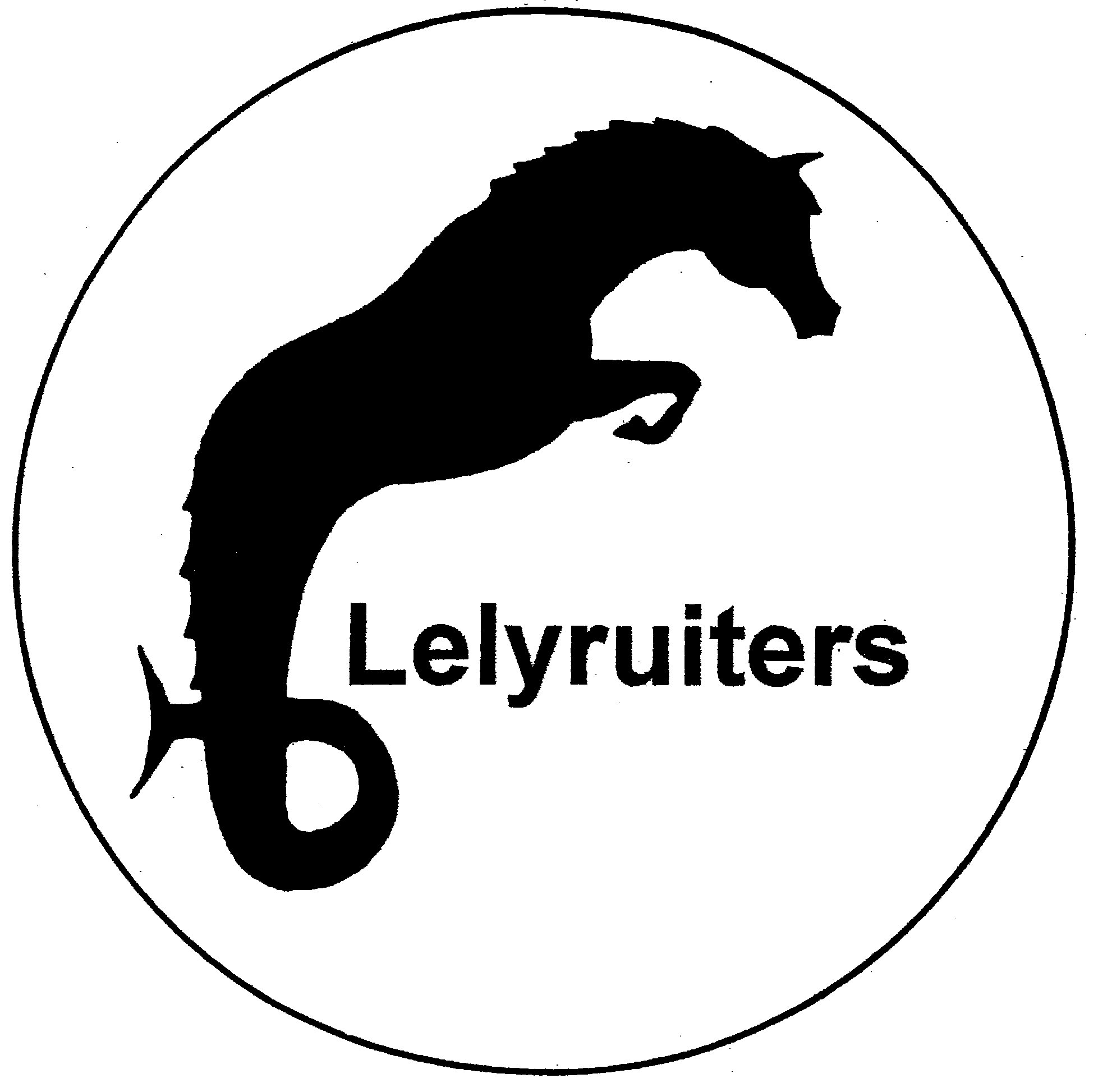 Rijvereniging en Ponyclub “Lelyruiters”Hoefslag 18219 PV LelystadAan alle leden/donateurs van onze vereniging	Lelystad,  28 oktober 2013Geachte leden/donateurs,Hierbij nodigen wij jullie van harte uit voor de Algemene Ledenvergadering van onze vereniging. De vergadering zal worden gehouden op maandag 25 november a.s. bij Manege Lelystad, Hoefslag 1, Lelystad. Aanvang 20.00 uur. Als je nog agendapunten wilt indienen kun je deze uiterlijk 18 november a.s. schriftelijk indienen via info@lelyruiters.nl.In verband met het vertrek van Metteke Ester willen wij jullie attenderen op de vacature van algemeen bestuurslid met als hoofdtaak de evenementencommissie. Maria Bron stelt zich verkiesbaar voor deze functie, maar andere geïnteresseerden mogen zich natuurlijk ook melden. Reageren voor 18 november a.s.De agenda is als volgt:Opening Vaststellen agendaVaststelling notulen van de Algemene Ledenvergadering van 22 april 2013 (zie bijlage)Mededelingen bestuur:Reservering bedrag nieuwe dressuurringBestuursverkiezingInkomende en uitgaande stukkenLid worden na 1 september: voorstel tarief €10,-Begroting (zie bijlage)Data wedstrijden 2014, clubkampioenschappen 2014 en oliebollenavond 2014Vergaderquota ALVVaststellen datum Algemene Ledenvergadering voorjaar 2014RondvraagSluitingMet vriendelijke groeten,Bestuur RV&PC LelyruitersBijlagen:	Notulen ALV 22 april 2013	Begroting 2014